 КАРАР                                              № 14                          ПОСТАНОВЛЕНИЕ«19»  март 2024 й.                                                                        «19» марта 2024 г.О мерах пожарной безопасности на территории сельского поселения Акмурунский сельсовет в весенне - осенний пожароопасный период 2024  года    В соответствии с Федеральным законом от 06.10.2003 № 131-ФЗ «Об общих принципах организации местного самоуправления в Российской Федерации», Федеральным законом от 21.12.1994 № 69-ФЗ «О пожарной безопасности», в целях предупреждения пожаров в связи с наступлением пожароопасного периода, администрация сельского поселения Акмурунский сельсовет       постановляет:1. Утвердить План мероприятий по обеспечению пожарной безопасности на территории сельского поселения Акмурунский  сельсовет в весенне - осенний пожароопасный период 2024 года. (Приложение 1).2. Определить состав оперативного штаба и организовать их работу (Приложение 2).3. Провести корректировку списка лиц, относящихся к категории «группа риска», многодетных семей и инвалидов, а также других социально опасных граждан на территории поселения. Закрепить  за составом профилактических групп ежедневное посещение жителей населенных пунктов СП Акмурунский сельсовет по утвержденному плану (Прилагается).4. Руководителям организаций, находящихся на территории поселения, рекомендовать провести проверки технического состояния подведомственных объектов с целью приведения их в готовность к работе в условиях пожароопасный период, особое внимание уделить безопасности людей, состоянию эвакуационных выходов и путей эвакуации, состоянию систем газового и электросилового хозяйства, соблюдению в зданиях и помещениях противопожарного режима. Провести внеплановые инструктажи по соблюдению мер пожарной безопасности в пожароопасный период. 5. Организовать пропаганду мер пожарной безопасности в пожароопасный период путем распространения листовок в местах массового пребывания людей. Информировать и предупреждать население через социальные сети интернета. Определить порядок вызова экстренных служб в населенных пунктах, не имеющих телефонной связи.6. Провести проверку состояния источников противопожарного водоснабжения на территории поселения. Принять меры к обозначению пожарных гидрантов,  водоёмов, а также обеспечению подъездов к ним. Проверить готовность прицепных емкостей с пожарной помпой и рукавов, пожарного резервуара 10 куб. в д. Каратал . Приобретение новых  противопожарных ранцев. Провести ревизию и перезаправку огнетушителей организаций сельского поселения. 7. Руководителям общеобразовательных учреждениях с помощью учителей и воспитателей провести комплекс противопожарных мероприятий, направленных на профилактику пожаров из-за детской шалости.8.Участковому уполномоченному полиции  организовать патрулирование лесных массивов с целью недопущения пожаров. 9. Запретить сжигание мусора, разведение костров, топку бань, печей, кухонных очагов в сухую и ветреную погоду. 10. Контроль за выполнением настоящего постановления оставляю за собой.Глава сельского поселенияАкмурунский сельсоветМР Баймакский район РБ:                                                                    Абубакиров М.А                                                                                   Приложение № 1 к постановлениюадминистрации сельского поселенияАкмурунский сельсоветот 19.03.2024 № 14ПЛАНмероприятий по обеспечению пожарной безопасности на территории сельского поселения Акмурунский сельсовет в весенне - осенний пожароопасный период 2024 год.                                                                                                                            Приложение № 2к постановлению администрациисельского поселенияАкмурунский сельсоветот 19.03.2024 № 14Составоперативного штаба  и комиссии по обеспечению пожарной безопасности на территориисельского поселения Акмурунский сельсоветБАШҠОРТОСТАН РЕСПУБЛИКАҺЫБАЙМАҠ  РАЙОНЫ МУНИЦИПАЛЬРАЙОНЫНЫҢ  АҠМОРОН АУЫЛСОВЕТЫ АУЫЛ БИЛӘМӘҺЕХАКИМИӘТЕРЕСПУБЛИКА БАШКОРТОСТАНАДМИНИСТРАЦИЯ СЕЛЬСКОГО ПОСЕЛЕНИЯ АКМУРУНСКИЙ  СЕЛЬСОВЕТ МУНИЦИПАЛЬНОГО РАЙОНА БАЙМАКСКИЙ РАЙОНБАШҠОРТОСТАН РЕСПУБЛИКАҺЫБАЙМАҠ  РАЙОНЫ МУНИЦИПАЛЬРАЙОНЫНЫҢ  АҠМОРОН АУЫЛСОВЕТЫ АУЫЛ БИЛӘМӘҺЕХАКИМИӘТЕ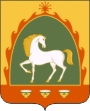 РЕСПУБЛИКА БАШКОРТОСТАНАДМИНИСТРАЦИЯ СЕЛЬСКОГО ПОСЕЛЕНИЯ АКМУРУНСКИЙ  СЕЛЬСОВЕТ МУНИЦИПАЛЬНОГО РАЙОНА БАЙМАКСКИЙ РАЙОН453676, Башҡортостан Республикаһы, Баймаҡ районы,Аҡморон ауылы, Ленин урамы, 41тел. 8(34751) 4-33-67akmur-sp@yandex.ru453676, Башҡортостан Республикаһы, Баймаҡ районы,Аҡморон ауылы, Ленин урамы, 41тел. 8(34751) 4-33-67akmur-sp@yandex.ru453676, Республика Башкортостан, Баймакский район,с.Акмурун,  ул. Ленина, 41тел. 8(34751) 4-33-67akmur-sp@yandex.ru453676, Республика Башкортостан, Баймакский район,с.Акмурун,  ул. Ленина, 41тел. 8(34751) 4-33-67akmur-sp@yandex.ru№ п/пНаименование мероприятийДата и место проведенияОтветственные1Корректировка списка лиц, относящихся к категории «группа риска», многодетные семьи, инвалиды. Взять на особый контроль семьи с детьми, особое внимание уделить многодетным семьям, малоимущим и неблагополучным. Организовать контроль за прибытием детей в сельскую местность в период каникул к родственникам, с проведением дополнительных профилактических мероприятий в данных жилищах.мартУправ. делами 2Проверка устройства и эксплуатации печей. Систематизировать работу по контролю наличия и исправности установленных АДПИ.мартГлава сельского поселения3Проверка состояния источников противопожарного водоснабжения на территории поселения.Принять меры к обозначению пожарных гидрантов, водоёмов, а также обеспечению подъездов к ним. Проверить готовность прицепных емкостей с пожарной помпой и рукавов, пожарного резервуара 10 куб. в д. Каратал . Приобретение новых  противопожарных ранцев. Провести ревизию и перезаправку огнетушителей организаций сельского поселения. март-апрельГлава сельского поселения4Организовать работу по распространению листовок в местах массового пребывания людей (магазины, учреждения культуры, и т.п.)В течении года по мере необходимостиИнспектор ВУС,руководители организаций5Провести обходы лиц, относящихся к категории «группа риска», многодетных семей, инвалидов и других социальноопасных граждан и провести инструктажи по соблюдению мер пожарной безопасности в пожароопасный период . Организовать работу по временному изъятию детей из семей, жилище которых представляет угрозу возникновения пожара.регулярноАктив села6Провести инструктивные совещания по вопросам обеспечения и исполнения мер пожарной безопасности. март-апрельГлава сельского поселения,руководители организаций, 7Встреча с населением по вопросам разъяснения требований пожарной безопасности в жилье и порядка действий в случае возникновения пожара. Привлечь в  взаимодействию к профилактической работе представителей пожарной , энергетических и газовых служб.март-апрельГлава сельского поселения8Определить порядок вызова экстренных служб в населенных пунктах, не имеющих телефонной связимарт -апрельГлава сельского поселения,Управляющий делами10Организовать проверки технического состояния подведомственных объектов с целью приведения их в готовность к работе в условиях зимы, особое внимание уделить безопасности людей, состоянию эвакуационных выходов и путей эвакуации, состоянию систем электросилового хозяйства, соблюдению в зданиях и помещениях противопожарного режимамартГлава поселения, управляющий делами, руководители организаций11Обеспечить координацию проведения проверок состояния безопасности объектов газового хозяйства, обслуживающего газорегуляторные и газораспределительные пункты, внутридомовое и внутриквартирное оборудование.мартГлава сельского поселения12Организовать  обучение и работу старост в сельских населенных пунктах с принятием соответствующих нормативно-правовых актов, при этом наделив их полномочиями по осуществлению предупреждений и профилактики пожаров.март --апрельГлава сельского поселения 1Абубакиров Марс АхсановичГлава СП, председатель комиссии2Денисов Анатолий Павловичстароста с.Акмурун , заместитель председателя комиссии3Рахмангулов Ильшат Фатиховичводитель АСП4Уельданов Юнус Салиховичстароста д.Сайгафар5Шарипов Яхия Якуповичстароста д.Каратал6Бикбердин Нургали Мирсаитовмчактив села д.Актау7Мухамедьяров Аскат Халяфовичстароста д.Верхнемамбетово8Туленков Юрий Николаевич ИП «Туленков Ю.Р.», водоканал 9Патрушев Сергей Васильевичактив села Акмурун10Мирошниченко Владимир Николаевичзав. ветеринарной станции с. Акмурун11Амиров Альберт ФриковичКФХ «Амиров А.Ф.»12Гуров Владимир НиколаевичИП «У дома»13Аблаев Ражап Маратовичактив села Акмурун14Нурлыгаянов Ирик Ильсуновичдепутат округа №3, д.Каратал15Юлуев Валит МахмутовичКФХ «Юлуев В.М.», д. Каратал16Валеев Мансур ЮлаевичКФХ «Валеев М.Ю.», д. Каратал17Галин Забир Гузаировичдепутат округа №2, д.Сайгафар18Мурзабулатов Ражап Расулевичдиректор МОБУ СОШ д. Сайгафар19Байсубаков Ильгиз Маргановичактив села д. Сайгафар20Юнусов Тагир Забировичактив села д. Верхнемамбетово21Гадельшин Ришат Фазлетдиновичактив села д. Верхнемамбетово22Арсланбаев Шамиль Сахеевичактив села д. Актау23Янбеков Мингаж Варисовичактив села д. Актау